Od 1. září letošního rokubude platitzákaz používání kotlů na pevná paliva podle zákona
č. 201/2012 Sb., o ochraně ovzduší, které jsou zařazeny do nižší než třetí emisní třídy. Zákaz provozování kotlů na pevná paliva emisních tříd 1 a 2 a bez stanovené emisní třídy byl stanoven již před deseti lety a vyplynul z potřeby snižování emisído ovzduší.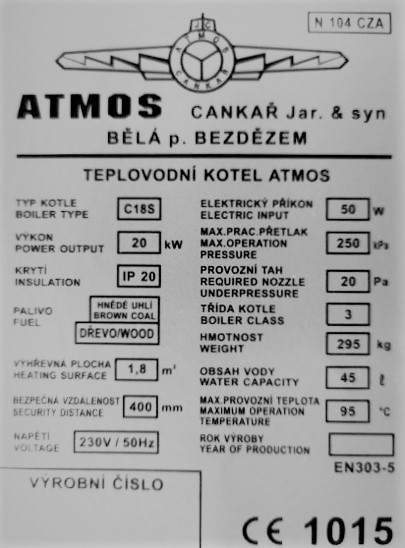 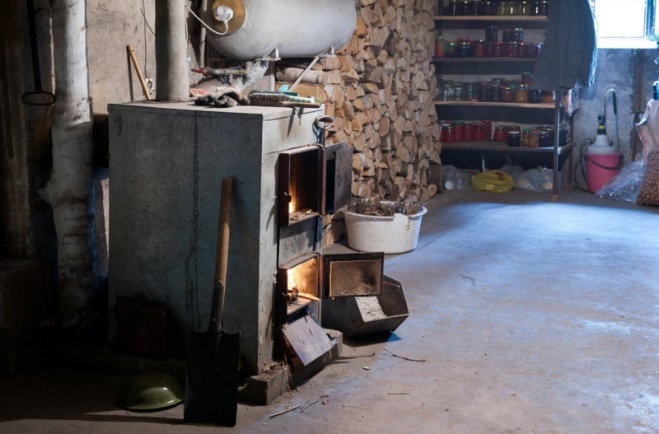 